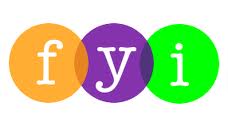 Social Skills –Parent NoteYour child just completed a social skills lesson.  The topic was:  I Can Choose the Right Clothes.  Your knowledge of this lesson may help you to help your child generalize the skills to other environments.  What he/she learned:Choosing the right clothing can be trickyDifferent occasions/situations call for different kinds of clothingThere are 8 Tips for Choosing the Right ClothesOrganize your closet and drawersThink about where you’re goingCheck the weatherCheck the fitPlan the night beforeChoose comfortPick the right shoesAsk family and friendsSo what do YOU think? discussion questionYour child received a Lesson Summary magnet: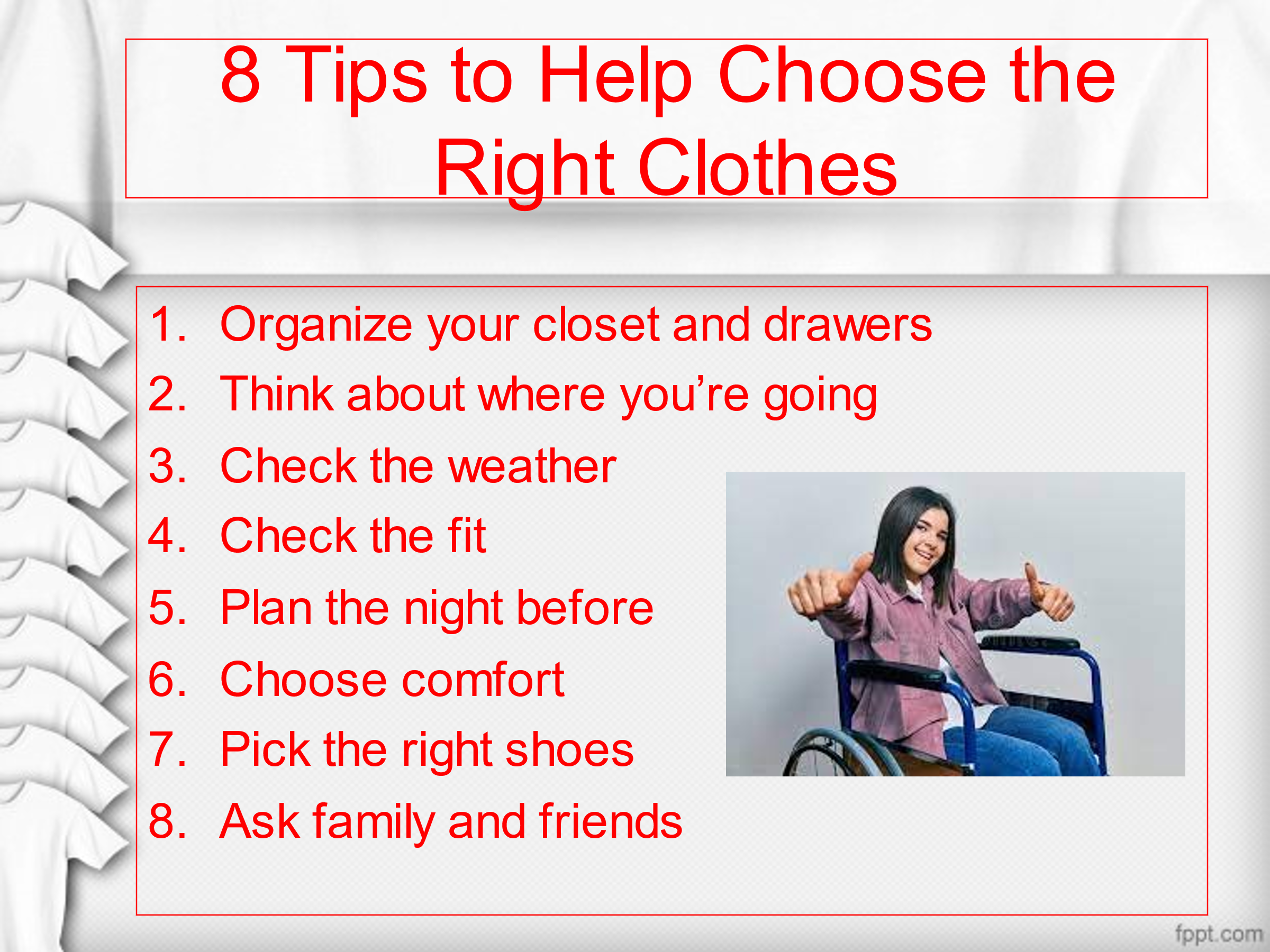 If you have a moment, email _____________________________ with any information that might help your child for the next lesson on ________________________.  THANK YOU!!